108年花蓮縣體育會辦理洄瀾快樂兒童月幼兒親子運動會【寶寶爬行大賽˙搬尿布大賽˙競速賽跑】壹、活動目的：    為慶祝兒童節花蓮縣體育會辦理相關系列活動，提升家庭教育與親子互動時間，透過豐富的活動之下，提升孩子健康自信，在最幸福城市中快樂成長，花蓮縣體育會田徑委員會規畫辦理108年洄瀾快樂兒童月幼兒親子運動會，促進兒童身心均衡發展。貳、辦理單位：一、指導單位：花蓮縣政府二、主辦單位：花蓮縣體育會三、協辦單位：花蓮縣體育會田徑委員會參、活動內容： 一、活動時間：108年03月30日（星期六）上午9時 二、活動地點：花蓮小巨蛋室外廣場三、活動對象：☆寶寶爬行      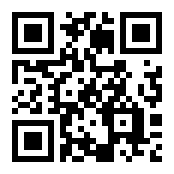      【7-13個月未行走的寶寶】80名    107.02.28至107.08.30期間出生寶寶☆搬尿布比賽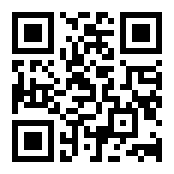      【2-3歲的寶寶】80名      105.03.30-106.03.30期間出生寶寶☆競速賽跑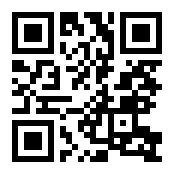      【3-4歲的寶寶】80名      104.03.31-105.03.29期間出生寶寶肆、獎勵辦法：第一名：獎金2000元，尿布3袋第二名：獎金1500元，尿布2袋第三名：獎金1000元，尿布1袋第四名：獎金500元，尿布1袋第五名至第八名：尿布1袋  ※競速賽跑獎品尿布改為溼紙巾伍、報名辦法：　報名時間：即日起至108年03月26日截止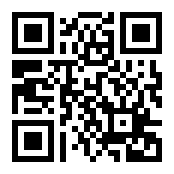 　報名方式：一律線上報名系統報名（網址 : http://hlsport.esy.es/108baby/），若有報名上疑問，請來電0911-232139邱總幹事。※請於報到時檢附相關證件驗證身分與年齡證明陸、競賽規程※寶寶爬行每組有8位寶寶競賽，採計時擇優八名進決賽，限時90秒。比賽距離為。比賽中，寶寶中途不得站立；且家長不得以外力推拉參賽寶寶，違規者不予計分。報到後所有寶寶及家人先在休息區等待，聽候通知。活動開始後，主持人宣布參賽編號依序進行比賽。為維護比賽秩序，比賽場內每位寶寶至多3位親友陪同入場，1位拍照攝影及1位 (終點處)、另一位引導(起點處)和將寶寶抱入場，除了參賽者及陪同親友之外，其餘親友可於比賽場地外觀看，不能進入比賽場內，若違反規定者，該寶寶成績不予採計。主持人宣布比賽開始，隨後讓寶寶開始爬行；家長可準備平常吸引寶寶的玩具引導，但只能在終點處，聞哨聲後家長可向前引導寶寶前進，但不可碰觸寶寶身體，違規者不予採計。※搬尿布大賽每組有8位寶寶競賽，採計時擇優八名進決賽，限時120秒。比賽距離為8公尺。比賽中家長不得以外力協助參賽寶寶，違規者不予計分。報到後所有寶寶及家人先在休息區等待，聽候通知。活動開始後，主持人宣布參賽編號依序進行比賽。家長可先將尿布放置寶寶手中，等待哨音響起，隨後讓寶寶開始進行搬尿布大賽，搬運尿布過程中，不可透過任何器材與工具將尿布固定在寶寶手中，搬運過程中可用拖行方式，過終點時必須有尿布在手中，計時時間才會停止；家長可準備平常吸引寶寶的玩具引導，但只能在終點處，且不可碰觸寶寶身體，違規者不予採計。為維護比賽秩序，比賽場內每位寶寶至多3位親友陪同入場，1位拍照攝影及1位 (終點處)、另一位引導(起點處)和將寶寶抱入場，除了參賽者及陪同親友之外，其餘親友可於比賽場地外觀看，不能進入比賽場內，若違反規定者，該寶寶成績不予採計。※競速賽跑每組有8位寶寶競賽，採計時擇優八名進決賽，限時30秒。比賽距離為10公尺。比賽中家長不得以外力協助參賽寶寶，違規者不予計分。報到後所有寶寶及家人先在休息區等待，聽候通知。活動開始後，主持人宣布參賽編號依序進行比賽。家長可準備平常吸引寶寶的玩具引導，但只能在終點處，不得向前引導寶寶前進，且不可碰觸寶寶身體，違規者不予採計。為維護比賽秩序，比賽場內每位寶寶至多3位親友陪同入場，1位拍照攝影及1位 (終點處)、另一位引導(起點處)和將寶寶抱入場，除了參賽者及陪同親友之外，其餘親友可於比賽場地外觀看，不能進入比賽場內，若違反規定者，該寶寶成績不予採計。柒、活動流程：             活動時間活動內容備註09:00爬行寶寶報到及入場至檢錄處領取號碼布09:50搬尿布寶寶報到及入場至檢錄處領取號碼布10:50競速賽跑寶寶報到及入場至檢錄處領取號碼布活動時間活動內容備註09:00爬行寶寶入場09:15競賽規則說明09:20寶寶爬行預賽分10組，每組8人(80人)採計時擇優八名進決賽09:50寶寶爬行決賽8位寶寶09:55寶寶爬行頒獎寶寶爬行頒獎10:15競賽規則說明10:20寶寶搬尿布預賽分10組，每組8人(80人)採計時擇優八名進決賽10:50寶寶搬尿布決賽8位寶寶10:55搬尿布寶寶頒獎搬尿布寶寶頒獎11:15競賽規則說明11:20寶寶競速賽跑預賽分10組，每組8人(80人)採計時擇優八名進決賽11:50寶寶競速賽跑決賽8位寶寶11:55競速賽跑寶寶頒獎競速賽跑寶寶頒獎